SPAN 541: Art and Architecture of Latin AmericaDescripción: Este curso ofrece una introducción al arte y la arquitectura de América Latina comenzando con la época precolombina y terminando con creaciones contemporáneas. Las circunstancias históricas se tendrán en cuenta para que el estudiante sea capaz de comprender lo que tanto el arte como la arquitectura revelan sobre el pensamiento latinoamericano y de sus culturas. Como parte de la asignatura, los estudiantes aprovecharán de su entorno para explorar el arte y la arquitectura de Guanajuato, México. Además de descubrir los antecedentes culturales e históricos en relación a las construcciones artísticas, los estudiantes matriculados simultáneamente en Incorporating Art into Language Teaching diseñarán un plan de lecciones que incorpore adecuadamente el material de este curso en el aula de ELE. Se imparte en castellano.Créditos: Tres (3) créditos a nivel de máster de Southern Oregon University. RESULTADOS DE APRENDIZAJE: Al final del curso, el estudiante será capaz de:1.	Interpretar, analizar y contextualizar las obras de arte y la arquitectura de Latinoamérica2.	Comparar y contrastar diferentes movimientos artísticos y arquitectónicos de Latinoamérica3.	Reconocer los materiales, formas y estilos de arte que llegaron a coexistir en Latinoamérica4.	Sintetizar los argumentos académicos sobre este arte y aplicarlos a obras de arte específicasMATERIALES DEL CURSOCastedo, L. (1970). Historia del arte y de la arquitectura latinoamericana. New York, NY: Frederick A. Prager, Inc. Publishers/Pomaire.Se puede comprar el libro en sitios como AbeBooks: https://www.abebooks.com/book-search/title/historia-del-arte-y-arquitectura-latinoamericana/ MOODLEMoodle permite al profesor publicar el programa de clase, artículos, asignaciones y anuncios y administrar ciertas evaluaciones en línea. También proporciona a los participantes la capacidad de revisar las correcciones y el libro de calificaciones. Es la responsabilidad del estudiante tener acceso a Moodle y saber cómo funciona. ASISTENCIA/PARTICIPACIóN El estudiante debe participar de manera activa y tener en cuenta la matriz de evaluación del apéndice. Debido al formato intensivo del programa SLI, la puntualidad y la asistencia a clase son sumamente importantes. No se permite ninguna falta a clase. Cada ausencia bajará la nota en un 10%. En caso de enfermedad u otra emergencia, el estudiante debe consultar con el profesor y la directora del SLI.EVALUACIóN El proceso de evaluación se establece como una contribución sustancial al aprendizaje. No se aceptan asignaciones entregadas fuera de plazo para esta asignatura. Las calificaciones se basarán en la puntualidad y la calidad de las tareas completadas relacionadas con los criterios publicados, así como en la participación reflexiva en las actividades de la clase.Escala de calificaciónDESGLOSE DE NOTASPonencia(s) en clase – 35%Participación activa – 20% Pruebas diarias – 25%Diario de reflexiones – 20%PONENCIA EN CLASE (35%)Dependiendo del número de estudiantes matriculados, los estudiantes expondrán de forma individual o en grupos sobre un tema relacionado con el contenido correspondiente del día. Habrá ponencias cada semana. Los estudiantes elegirán su tema preferido y lo reservarán el primer día de clase. PRUEBAS DIARIAS (25%)Habrá pruebas breves al principio de varios períodos de clase. Estas pruebas son de opción múltiple o de respuesta corta y cubren las lecturas asignadas para ese día.DIARIO DE REFLEXIONES (20%)Los diarios son pensamientos reflexivos e integran reflexiones personales con el material del curso y sobre un tema específico del día propuesto por el profesor. Los diarios sirven como una manera de comprobar la comprensión de los estudiantes sobre el material del curso y de rastrear su experiencia de aprendizaje. Además de enfocarse en el tema propuesto, el estudiante debe reflexionar sobre cómo el material cubierto es aplicable a sus propias circunstancias. El objetivo no es resumir, sino ofrecer un breve análisis y / o crítica con respecto a lo que se lee y sobre el tema en cuestión. Cada respuesta debe ser de aproximadamente una a dos (1-2) páginas de longitud (a doble espacio).ACADEMIC HONESTY AND CODE OF CONDUCTStudents are expected to maintain academic integrity and honesty in completion of all work for this class. According to SOU’s Student Code of Conduct: “Acts of academic misconduct involve the use or attempted use of any method that enables a student to misrepresent the quality or integrity of his or her academic work and are prohibited”.Such acts include, but are not limited to: copying from the work of another, and/or allowing another student to copy from one’s own work; unauthorized use of materials during exams; intentional or unintentional failure to acknowledge the ideas or words of another that have been taken from any published or unpublished source; placing one’s name on papers, reports, or other documents that are the work of another individual; submission of work resulting from inappropriate collaboration or assistance; submission of the same paper or project for separate courses without prior authorization by faculty members; and/or knowingly aiding in or inciting the academic dishonesty of another. Any incident of academic dishonesty will be subject to disciplinary action(s) as outlined in SOU’s Code of Student Conduct: http://arcweb.sos.state.or.us/pages/rules/oars_500/oar_573/573_076.htmlIn case of loss, theft, destruction or dispute over authorship, always retain a copy of any work you produce and submit for grades.  Retain all written work that has been graded and handed back to you. The instructor will assume that the work you submit is done by the student.  If a participant submits work that has been done with additional, non-allowed help, s/he will receive a 0% grade on the assignment. Any infractions may also involve further disciplinary measures within the class and/or at the instructional level. Students should be aware that, at the discretion of the instructor, assignments may be submitted to plagiarism detection software programs for the purpose of detecting possible plagiarism. Students in this course must be prepared to submit an electronic version of any written assignment upon request of the instructor.
Statement on Title IX and Mandatory ReportingFederal law requires that employees of institutions of higher learning (faculty, staff and administrators) report to a Title IX officer any time they become aware that a student is a victim or perpetrator of gender-based bias, sexual harassment, sexual assault, domestic violence, or stalking. Further, Oregon law requires a mandatory report to law enforcement of any physical or emotional abuse of a child or other protected person, including elders and people with disabilities, or when a child or other protected person is perceived to be in danger of physical or emotional abuse. If you are the victim of sexual or physical abuse and wish to make a confidential disclosure please use the confidential advising available at http://www.sou.edu/ssi/confidential-advisors.html, or use Southern Oregon University's Anonymous Harassment, Violence, and Interpersonal Misconduct Reporting Form https://jfe.qualtrics.com/form/SV_7R7CCBciGNL473LSOU Academic Support/Disability ResourcesTo support students with disabilities in acquiring accessible books and materials, and in planning their study and time management strategies, SOU requires all professors to include a statement on Academic Support and Disability Resources on course syllabi. It is the policy of Southern Oregon University that no otherwise qualified person shall, solely by reason of disability, be denied access to, participation in, or benefits of any service, program, or activity operated by the University. Qualified persons shall receive reasonable accommodation/modification needed to ensure equal access to employment, educational opportunities, programs, and activities in the most appropriate, integrated setting, except when such accommodation creates undue hardship on the part of the provider. These policies are in compliance with Section 504 of the Rehabilitation Act of 1974, the Americans with Disabilities Act of 1990, and other applicable federal and state regulations that prohibit discrimination on the basis of disability.If you are in need of support because of a documented disability (whether it be learning, mobility, psychiatric, health-related, or sensory) you may be eligible for academic or other accommodations through Disability Resources. Call Academic Support Programs at (541) 552-6213 to schedule an appointment with Disability Resources.  The Academic Support Programs office is located in the Stevenson Union, lower level. See the Disability Resources webpage at www.sou.edu/dr for more information. If you are already working with Disability Resources, make sure to request your accommodations through them for this course as quickly as possible so that you have the best possible access.SOU CARES SOU has a wide range of resources to help you succeed. Our faculty, staff, and administration are dedicated to providing you with the best possible support. The SOU Cares Report allows us to connect you with staff members who can assist with concerns, including financial, health, mental health, wellbeing, legal concerns, family concerns, harassment, assault, study skills, time management, etc. You are also welcome to use the SOU Cares Report to share concerns about yourself, a friend, or a classmate at http://www.sou.edu/ssi. These concerns can include reports related to academic integrity, harassment, bias, or assault. Reports related to sexual misconduct or sexual assault can be made anonymously or confidentially. Student Support and Intervention provides recourse for students through the Student Code of Conduct, Title IX, Affirmative Action, and other applicable policies, regulations, and laws.  SPAN 541: Art and Architecture of Latin AmericaHorario orientativoSemana 1 – EL ARTE Y LA ARQUITECTURA PRECOLOMBINASemana 2 – EL ARTE Y LA ARQUITECTURA COLONIALSemana 3 – EL ARTE Y LA ARQUITECTURA MODERNAAPéNDICES: MATRICES DE EVALUACIóNDiario de reflexionesponencia en claseNota: Los estudiantes que carezcan de la información básica o que apenas cumplan con lo descrito en la categoría “satisfactorio” serán calificados consecuentemente. La calificación de “C” no es la nota más baja posible.pARTICIPACIóN EN LAS DISCUSIONES en clase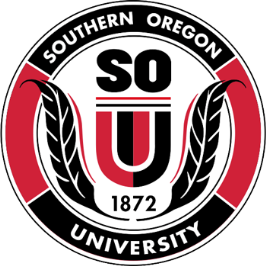 Summer Language Institute (Guanajuato, Mexico)Southern Oregon UniversityMaster of Arts in Spanish Language TeachingSPAN 541: Art and Architecture of Latin AmericanHorario de clase: lunes-viernes, 10-11:50AM17 de julio-4 de agosto, 2017                         Summer Language Institute (Guanajuato, Mexico)Southern Oregon UniversityMaster of Arts in Spanish Language TeachingSPAN 541: Art and Architecture of Latin AmericanHorario de clase: lunes-viernes, 10-11:50AM17 de julio-4 de agosto, 2017                         Summer Language Institute (Guanajuato, Mexico)Southern Oregon UniversityMaster of Arts in Spanish Language TeachingSPAN 541: Art and Architecture of Latin AmericanHorario de clase: lunes-viernes, 10-11:50AM17 de julio-4 de agosto, 2017                         Profesor:  Dr. Jeremy W. Bachelor Dr. Jeremy W. Bachelor E-mail:  Jeremy.Bachelor@Heartland.edu Jeremy.Bachelor@Heartland.edu A 94 – 100%C 74 – 76%A–90 – 93%C–70 – 73%B+87 – 89%D+67 – 69%B 84 – 86%D 64 – 66%B–80 – 83%D–60 – 63%C+77 – 79%F 0 - 59%17 de julioPara preparar: Chaplik, D. (2005). América Latina: Su tierra y su gente. El arte latinoamericano. En Hacia una definición del arte latinoamericano (pp. 7-34). Jefferson, NC: McFarland. (disponible en Moodle) Durante la clase: Presentaciones, el poblamiento de América, introducción al arte prehispánico, asignar ponencias18 de julioPara preparar: Castedo, capítulos 1 y 2 (pp. 13-29)Durante la clase: Los Olmecas, el arte de las culturas del occidente, Teotihuacán, los Toltecas, Monte Albán 19 de julioPara preparar: Castedo, capítulos 3 y 4 (pp. 30-59)Durante la clase: Ponencia sobre los aztecas y su arte; la cultura mixteca-puebla, Tikal, Copán, Palenque, el arte maya-tolteca 20 de julioPara preparar: Castedo, capítulos 5 y 6 (pp. 60-93)Durante la clase: Ponencia sobre los incas y su arte; cerámica y orfebrería de Mesoamérica, el arte prehispánico de Ecuador y Venezuela, la cultura Moche21 de julioPara preparar: Zamora Ayala (2004). Asentamientos prehispánicos en el Estado de Guanajuato. Acta Universitaria, 14(2), 25-44. (disponible en Moodle)Durante la clase: Visita guiada al Museo Regional de Guanajuato (Alhóndiga de Granaditas), con especial atención a las salas de arte precolombino: Sellos prehispánicos, Arte mesoamericano y Cerámica de Chupícuaro. Los estudiantes han de tomar apuntes durante la visita e incorporarlos en su diario de reflexiones para el lunes.24 de julioPara preparar: Diario 1; Castedo, capítulos 8, 9 y 10 (pp. 103-143)Durante la clase: Ponencia sobre el Barroco latinoamericano; el Plateresco americano, las grandes catedrales, pintura y escultura, el Barroco mexicano25 de julioPara preparar: Castedo, capítulos 11 y 12 (pp. 144-170)Durante la clase: Ponencia sobre las pinturas coloniales; el Barroco en Quito y en el Virreinato de Nueva Granada26 de julioPara preparar: Castedo, capítulos 13 (pp. 171-186)Durante la clase: Ponencia sobre la escultura y la pintura peruana, el Barroco peruano, arquitectura arequipeña y de las riberas del Titicaca27 de julioPara preparar: Castedo, capítulos 14 (pp. 187-193)Durante la clase: Ponencia sobre el arte colonial de Chile y de Argentina; el arte colonial en el actual territorio argentino, arte argentino/los artistas viajeros28 de julioPara preparar:Ortiz Macedo, L. (1960). Bosquejo histórico de Guanajuato. Artes de México, 73, 5-17. (disponible en Moodle)Durante la clase: Visita a pie a la arquitectura colonial de Guanajuato: la Basílica de Nuestra Señora de Guanajuato, la Iglesia del Templo de San Diego, la Plaza de la Paz, el Palacio del Gobierno Municipal, la Casa del Conde Rul y el Palacio Legislativo  31 de julioPara preparar: Diario 2; Castedo, capítulos 16 y 17 (pp. 214-228)Durante la clase: Ponencia sobre el Impresionismo latinoamericano del siglo XIX, arquitectura neoclásica, pintura y escultura del Romanticismo1 de agostoPara preparar: Castedo, capítulo 18 (pp. 229-234)Durante la clase: Ponencia sobre el Muralismo mexicano, ponencia sobre el “indigenismo”, la pintura llamada “Primitiva”2 de agostoPara preparar: Castedo, capítulo 20 (pp. 270-283)Durante la clase: Ponencia sobre la pintura de Latinoamérica en el siglo XX, la escultura contemporánea de México y de América del Sur3 de agostoPara preparar: Castedo, capítulo 21 (pp. 284-314)Durante la clase: Ponencia sobre la nueva arquitectura en México, película sobre Frida Kahlo4 de agostoPara preparar: Mandel, C. (2007). Muralismo mexicano: Arte público, identidad, memoria colectiva. Revista Escena, 30(61), 37-54. (disponible en Moodle)Durante la clase: Visita guiada al museo y casa de Diego Rivera; los estudiantes han de tomar apuntes e incorporarlos en su último diario de reflexiones.Después de clase: Los estudiantes deben subir el Diario 3 a Moodle antes del lunes.Contenido (40%)Lenguaje (40%)Esfuerzo (20%)A  - El diario refleja que el estudiante ha leído el material asignado y que ha reflexionado sobre el tema propuesto por el profesor, proveyendo argumentos y ejemplos.-Los comentarios han sido hechos en español y se entienden claramente -Excelente uso del lenguaje: vocabulario y gramática-Escritura: excelente orden, coherencia y unidad.- Diario de reflexiones releja excelente esfuerzoB  - El diario refleja que el estudiante ha leído la mayor parte del material asignado y que ha reflexionado sobre el tema del día, proveyendo algunos argumentos y ejemplos.- Los comentarios han sido hechos en su mayoría español y se entienden en su mayoría claramente -Buen uso del lenguaje: vocabulario y gramática-Escritura: Sus ideas se expresan con buen orden,  coherencia y unidad.- Diario de reflexiones refleja un buen esfuerzoC  - El diario refleja que el estudiante ha leído muy poco del material asignado y que ha reflexionado sobre el tema del día, proveyendo pocos argumentos y ejemplos.- Algunos de los comentarios han sido hechos en español y no se entienden claramente-Uso del lenguaje: vocabulario y gramática-Escritura: Sus ideas se expresan con inconsistencia en orden,  coherencia y unidad.- Diario de reflexiones refleja muy poco esfuerzoD  - El diario refleja que el estudiante no ha leído casi nada del material asignado y que ha reflexionado sobre el tema del día, proveyendo muy pocos argumentos y ejemplos.- Muy pocos de los comentarios han sido hechos en español y no se entienden claramente -Uso del lenguaje: vocabulario y gramática-Escritura: no siguen un orden,  coherencia o unidad.- Diario de reflexiones no refleja esfuerzoF- El estudiante no escribió el diario o el diario refleja que el estudiante no ha leído el material asignado por lo que no ha podido reflexionar sobre el tema del día.  - Muy pocos de los comentarios han sido hechos en español y no se entienden claramente - Diario de reflexiones no refleja esfuerzo algunoSobresaliente (A)Notable (B)Satisfactorio (C)Creatividad(15%)La forma en la que presenta la información es original y también interesante para la clase. No lee de sus apuntes.El estudiante presenta la información de una manera esperada y no original; aun así, es interesante para la clase. Lee de sus apuntes a veces.El estudiante ha hecho una presentación aburrida, sin variedad y poco interesante para la clase. Lee directamente de sus apuntes con frecuencia.Claridad (15%)La presentación y la hoja son fáciles de seguir. En la mayoría de las veces, se puede seguir las ideas fácilmente. Es difícil seguir las ideas en la presentación y en la hoja informativa. Información y tiempo (50%)La presentación es fáctica. La hoja informativa es muy precisa y reveladora. Dura entre 18-22 minutos.La presentación es principalmente fáctica pero hay un par de errores en la presentación o en la hoja. Dura entre 15-17 minutos o 23-25 minutos.La presentación es una mezcla de lo fáctico y lo ficticio. Hay varios errores en la hoja informativa. Dura menos de 15 minutos o más de 25.Gramática y comprensión(20%)Aunque haya errores, éstos no interfieren con la comprensión. La pronunciación es buena. Hay algunos errores que interfieren con la comprensión (2-3). La pronunciación es buena.Hay más de tres errores que interfieren con la comprensión. La pronunciación es regular.A  Las ideas expresadas son claras, bien argumentadas y sustentadas con ejemplosExcelente uso del lenguajeLos comentarios son relevantes al tema y son un buen aporte a la discusiónB  Las ideas expresadas no tienen argumento convincentes ni ejemplos que las sustentenBuen uso del lenguajeLas ideas no son relevantes o importantes para las preguntas o comentarios acerca del tema a discutirC  Las ideas expresadas no son sustentadas El uso del lenguaje es suficienteLos comentarios son inconsistentes, repetitivos o son comentarios irrelevantesD  Las ideas expresadas son vagas y no ofrecen evidenciasEl uso del lenguaje es deficienteLos comentarios son irrelevantes, inapropiados o sin conexión a la discusiónFNo expresa ninguna idea; no participa en las discusiones